REQUEST FOR PROPOSALS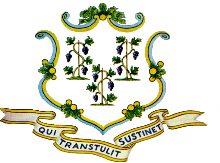 RFP # DOC-RES-NON-RES/PS -2021-SMDepartment of CorrectionDue no later than September 22, 2020 – 3pmFORM #1:  Letter of IntentReturn to:Suzanne MazzottaDepartment of Correction24 Wolcott Hill RoadWethersfield, CT  06109860-692-7886 (Telephone)DOC.RFP@ct.gov  (Email)The organization below intends to submit a proposal in response to the above referenced RFP.Prospective Proposal Program Type:Residential --   Work Release    Women &Children     Substance Abuse     Mental HealthJBCSSD Mental Health   Transitional Housing     Scattered Site Supportive Housing     Behavioral Intervention   Re-Housing    Per Diem  Non-Residential --   Fiduciary Services     Employment CoordinatorNote: This letter is a non-binding expression of interest and does not obligate the sender to submit a proposal.Prospective ProposerLegal Name								    Telephone NumberMailing Address			     Town, State		     Zip CodeContact PersonName							     TitleMailing Address (if different)		      Town, State		     Zip CodeTelephone Number			       Fax Number		     E-mail AddressPerson Authorized to Sign Contract:Name							      TitleSignature						       Date